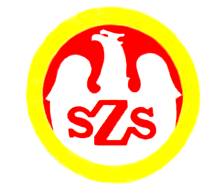 Tabela  wyników
ORGANIZATORLeszek Jaremkowski
            Komunikat z zawodów sportowychNazwa zawodów    Półfinał Mistrzostw Powiatu / Futsal 
LICEALIADA – dziewczęta GRUPA DMiejsce i data    OPOLE - 07.02.2024Godz.  . .  . . . . . .- weryfikacja dokumentów, odprawa opiekunów, losowanieGodz.  . . . . . . . . .  - rozpoczęcie zawodówGodz.  . . . . . . . . .  - zakończenie zawodówZespoły startujące pełna nazwa – kolejność wylosowanych miejsc:Zespoły startujące pełna nazwa – kolejność wylosowanych miejsc:1Zespół Szkół Ogólnokształcących 1 Prudnik 21 Liceum Ogólnokształcące Namysłów3Zespół Szkół Ogólnokształcących Głubczyce4Zespół Szkół Ekonomicznych OpoleLp.Godz.KNazwa szkołyNazwa szkołyNazwa szkołyWynik 1……-……1-4ZSO 1 Prudnik ZSEk Opole0 : 92……-……2-3I LO NamysłówZSO Głubczyce1 : 43……-……4-3ZSEk OpoleZSO Głubczyce4 : 24……-……1-2ZSO 1 PrudnikI LO Namysłów1 : 15……-……2-4I LO NamysłówZSEk Opole1 : 46……-……3-1ZSO GłubczyceZSO 1 Prudnik3 : 2Szkoła1234BramkiPunkty MiejsceZSO 1 Prudnik1 : 12 : 30 : 93 : 131IVI LO Namysłów1 : 11 : 41 : 43 : 94IIIZSO Głubczyce3 : 24 : 12 : 49 : 76IIZSEk Opole9 : 04 : 14 : 217 : 39I